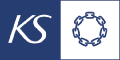 MELLOMOPPGJØRET2023KSTILBUDNR. 127. april 2023 kl. 12.00MELLOMOPPGJØRET PR. 1. MAI 2023Forhandlingsgrunnlag, jfr. HTA kapittel 6, pkt. 6.2«Før utløpet av 1. avtaleår, skal det opptas forhandlinger mellom KS og forhandlingssammenslutningene om eventuelle lønnsendringer for 2. avtaleår.Partene er enige om at forhandlingene skal føres på grunnlag av den alminnelige økonomiske situasjonen på forhandlingstidspunktet og utsiktene for 2. avtaleår. Lønnsutviklingen i 2022 for arbeidere og funksjonærer i industrien i NHO-området, øvrige offentlige ansatte og andre sammenlignbare tariffområder legges til grunn for forhandlingene. En troverdig ramme for lønnsutviklingen i frontfaget i 2023 er også en del av grunnlaget. Hvis partene ikke blir enige ved forhandlinger, kan partene si opp Hovedtariffavtalen innen 14 – fjorten – dager etter at forhandlingene er avsluttet og med 14 – fjorten – dagers varsel - med utløp tidligst 1. mai 2023.Partenes valgte organer (representantskap, landsstyre, hovedstyre) skal ha fullmakt til å godkjenne et forhandlingsresultat eller meklingsresultat.»I fjor ble årslønnsveksten i industrien samlet i NHO-området 4,0 prosent, mens frontfagsanslaget gitt av NHO i forståelse med LO var 3,7 prosent.I KS-området ble årslønnsveksten 3,6 prosent i 2022 og i HTA kap. 4 ble den 3,7 prosent.TBSK (Teknisk beregnings- og statistikkutvalg for kommunesektoren) la fram sin rapport 27.2.2023 med bl.a. tall for lønnsutviklingen, lønnsoverheng til 2023 og den gjennomsnittlige lønnsglidningen i KS-tariffområde. KS viser til dette. På bakgrunn av vurderinger gjort av NHO, i forståelse med LO, anslås årslønnsveksten i industrien samlet i NHO-området til 5,2 prosent i 2023.2.	KS vil legge følgende til grunn for forhandlingeneKS’ overordnede posisjoner ved mellomoppgjøret i 2023 bygger på frontfagsmodellens viktige del i det inntektspolitiske samarbeidet og den koordinerte lønnsdannelsen. Partene har felles ansvar for lønnsdannelsen, og må finne en helhetlig løsning innenfor modellens normdannende funksjon over tid.Det forhandles etter følgende hovedlinjer:Mellomoppgjøret 2023 gjennomføres med en økonomisk ramme som, innenfor kommunenes og fylkeskommunenes lønnsevne, tar hensyn til sektorens konkurranseevne i arbeidsmarkedet, lønnsutviklingen i sammenlignbare tariffområder og situasjonen i konkurranseutsatt næringsliv.Innenfor rammen tilstrebes en balansert profil som ivaretar alle partenes interesser.3.	ØkonomiDet gis generelle tillegg til alle ansatte som omfattes av HTA kapittel 4. Lønnstilleggene gis med virkningsdato 1.5.2023.Garantilønnstabellen reguleres tilsvarende.KS vil i senere møter konkretisere våre tilbud, og tar forbehold om nye og/eller endrede tilbud under forhandlingene.